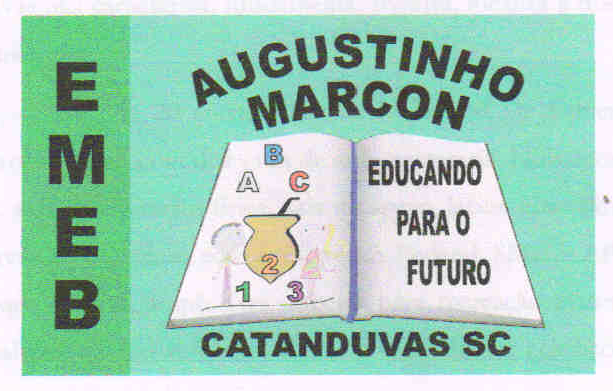                                                                                      Escola Municipal de Educação Básica Augustinho Marcon                                                                             Catanduvas(SC), julho de 2020.                                                                             Diretora: Tatiana M. B. Menegat.                                                                                                                                                                                                    Assessora Técnica-Pedagógica: Maristela Apª. B. Baraúna.                                                                             Assessora Técnica-Administrativa: Margarete P. Dutra.                                                                                                                                                                Professor: Paulo André Klein.                                                                       Disciplina: Música                                                                      4º ano	                    SEQUÊNCIA DIDÁTICA – MÚSICA – 06/07 A 10/07 - 4º ANO NESSA AULA IREMOS APRENDER SOBRE A CLAVE DE SOL, UM DOS SÍMBOLOS MAIS IMPORTANTES NA MÚSICA. LEIA COM ATENÇÃO E COPIE NO CADERNO.  QUEM REALIZAR A IMPRESSÃO DO CONTEÚDO, LEIA COM ATENÇÃO, DEPOIS COLE NO CADERNO.AULA 02             Data:CLAVE DE SOLO uso do pentagrama permite a grafia relativa, isto é, indica que um som é mais agudo que outro. Para definir o nome de cada nota na pauta é necessário dar nome a pelo menos uma delas.A CLAVE é um sinal colocado no início da pauta que dá seu nome à nota escrita em sua linha. Nos espaços e nas linhas subsequentes, ascendentes ou descendentes, as notas são nomeadas sucessivamente de acordo com a ordem:   dó - ré - mi - fá - sol - lá – si – dóA CLAVE DE SOL marca o lugar da nota sol na segunda linha: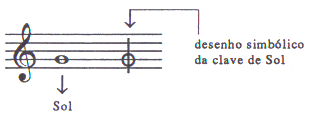 01 - ATIVIDADE: DESENHE A CLAVE DE SOL NA PAUTA ABAIXO. 
(OBSERVE QUE EU JÁ COLOQUEI UMA CLAVE COMO EXEMPLO PARA VOCÊ ENTENDER MELHOR). 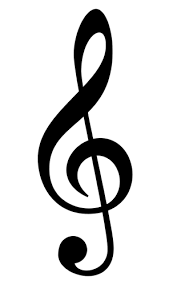 ___________________________________________________________________________________________________________________________________________________________________________________________________________________________________________________________________________________________________________________________